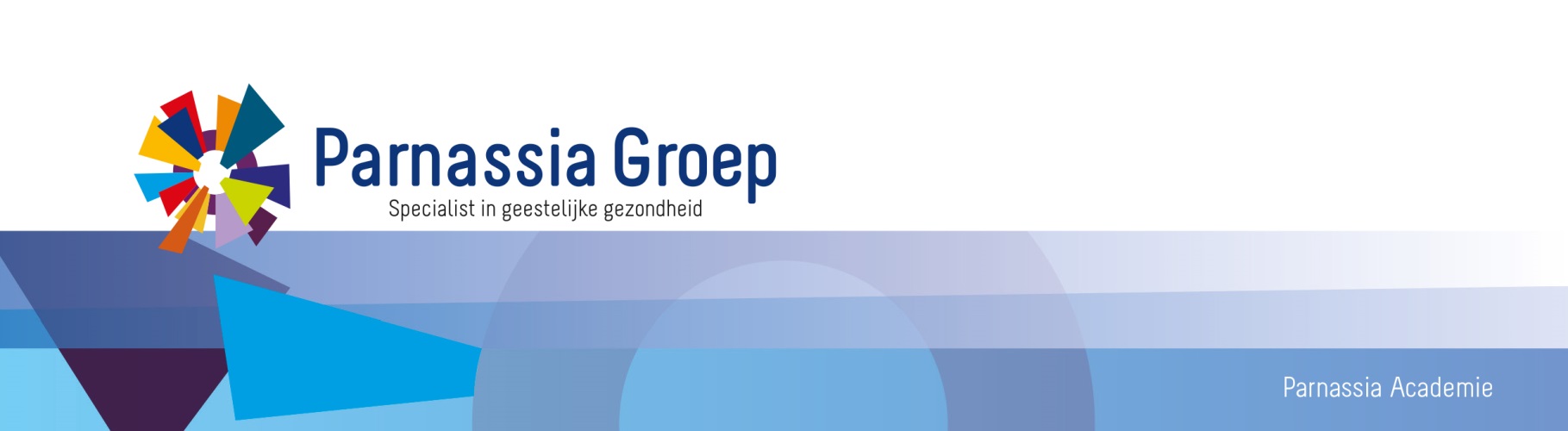 Groot Haags Geriatrie Referaat | Jaarprogramma 2017Tijd18.00 – 20.00 uur, vanaf 17.30 uur inloop met soep en broodjes18.00 – 20.00 uur, vanaf 17.30 uur inloop met soep en broodjesLocatieVergaderzaal de Brem, Vijgenstraat 43, Den HaagVergaderzaal de Brem, Vijgenstraat 43, Den HaagOrganisatieParnassia in samenwerking met de Parnassia AcademieParnassia in samenwerking met de Parnassia AcademieInfoVia het secretariaat Opleiding Geriatrie, Edith Gram 088-  35 70322, e-mail: opleidinggeriatrie@parnassiagroep.nlVia het secretariaat Opleiding Geriatrie, Edith Gram 088-  35 70322, e-mail: opleidinggeriatrie@parnassiagroep.nlAccreditatieAccreditatie wordt aangevraagd bij de Nederlandse Vereniging van Klinische Geriatrie, Bureau Cluster 1 en de Nederlandse Vereniging voor ZiekenhuisapothekersAccreditatie wordt aangevraagd bij de Nederlandse Vereniging van Klinische Geriatrie, Bureau Cluster 1 en de Nederlandse Vereniging voor Ziekenhuisapothekers06-02-201706-02-2017Onderwerp:Probleemgedrag bij dementie, welk aandeel heeft het brein?06-02-2017Organisator:Henk Kruithof, klinisch geriater Parnassia06-02-201710-04-201710-04-2017Onderwerp:Parkinson Plus syndromen10-04-2017Organisator:Remmo Pameijer, klinisch geriater Parnassia10-04-201712-06-201712-06-2017Onderwerp:Lithium, cognitieve effecten en nierfunctie12-06-2017Organisator:Els van Melick, klinisch geriater Reinier de Graaf, Delft Henk Kruithof, klinisch geriater Parnassia12-06-2017Zomerreces09-10-201709-10-2017Onderwerp:Osteoporose 09-10-2017Organisator:Dr. Joep Lagro en Frederiek vd Bos, HAGA Geriatrie09-10-201711-12-201711-12-2017Onderwerp:Overlap somatiek en psychiatrie11-12-2017Organisator:Remmo Pameijer, klinisch geriater Parnassia11-12-2017